ПРАВИТЕЛЬСТВО КЕМЕРОВСКОЙ ОБЛАСТИ - КУЗБАССАПОСТАНОВЛЕНИЕот 30 декабря 2022 г. N 928ОБ УТВЕРЖДЕНИИ РАЗМЕРА И ПОРЯДКА ОПЛАТЫ ОБУЧЕНИЯ ДЕТЕЙ,В ТОМ ЧИСЛЕ НАХОДЯЩИХСЯ ПОД ОПЕКОЙ (ПОПЕЧИТЕЛЬСТВОМ),ПАСЫНКОВ, ПАДЧЕРИЦ ГРАЖДАН, ПРИНИМАЮЩИХ УЧАСТИЕВ СПЕЦИАЛЬНОЙ ВОЕННОЙ ОПЕРАЦИИ, ОБУЧАЮЩИХСЯВ ОБРАЗОВАТЕЛЬНЫХ ОРГАНИЗАЦИЯХ ВЫСШЕГО ОБРАЗОВАНИЯ(ИХ ФИЛИАЛАХ), НАХОДЯЩИХСЯ НА ТЕРРИТОРИИКЕМЕРОВСКОЙ ОБЛАСТИ - КУЗБАССАВ соответствии с Законом Кемеровской области - Кузбасса от 27.10.2022 N 115-ОЗ "О мерах социальной поддержки семей граждан, принимающих участие в специальной военной операции" Правительство Кемеровской области - Кузбасса постановляет:1. Установить для детей, в том числе находящихся под опекой (попечительством), пасынков, падчериц граждан, принимающих участие в специальной военной операции, обучающихся на платной основе по очной форме обучения в образовательных организациях высшего образования (их филиалах), находящихся на территории Кемеровской области - Кузбасса, имеющих лицензию на осуществление образовательной деятельности и прошедших государственную аккредитацию, оплату обучения в размере 100 процентов стоимости.2. Утвердить прилагаемый Порядок оплаты обучения детей, в том числе находящихся под опекой (попечительством), пасынков, падчериц граждан, принимающих участие в специальной военной операции, обучающихся в образовательных организациях высшего образования (их филиалах), находящихся на территории Кемеровской области - Кузбасса.3. Настоящее постановление подлежит опубликованию на сайте "Электронный бюллетень Правительства Кемеровской области - Кузбасса".4. Контроль за исполнением настоящего постановления возложить на заместителя председателя Правительства Кемеровской области - Кузбасса (по вопросам образования, науки и молодежной политики) Пятовского А.А.5. Настоящее постановление распространяется на правоотношения, возникшие с 10.10.2022.Первый заместитель ГубернатораКемеровской области - Кузбасса -председатель ПравительстваКемеровской области - КузбассаИ.В.СЕРЕДЮКУтвержденпостановлением ПравительстваКемеровской области - Кузбассаот 30 декабря 2022 г. N 928ПОРЯДОКОПЛАТЫ ОБУЧЕНИЯ ДЕТЕЙ, В ТОМ ЧИСЛЕ НАХОДЯЩИХСЯ ПОД ОПЕКОЙ(ПОПЕЧИТЕЛЬСТВОМ), ПАСЫНКОВ, ПАДЧЕРИЦ ГРАЖДАН, ПРИНИМАЮЩИХУЧАСТИЕ В СПЕЦИАЛЬНОЙ ВОЕННОЙ ОПЕРАЦИИ, ОБУЧАЮЩИХСЯВ ОБРАЗОВАТЕЛЬНЫХ ОРГАНИЗАЦИЯХ ВЫСШЕГО ОБРАЗОВАНИЯ(ИХ ФИЛИАЛАХ), НАХОДЯЩИХСЯ НА ТЕРРИТОРИИКЕМЕРОВСКОЙ ОБЛАСТИ - КУЗБАССА1. Настоящий Порядок в соответствии со статьей 6 и с учетом положений статей 1, 13 - 15 Закона Кемеровской области - Кузбасса от 27.10.2022 N 115-ОЗ "О мерах социальной поддержки семей граждан, принимающих участие в специальной военной операции" устанавливает правила оплаты обучения детей, в том числе находящихся под опекой (попечительством), пасынков, падчериц граждан, принимающих участие в специальной военной операции, получающих профессиональное образование соответствующего уровня впервые, обучающихся на платной основе по очной форме обучения в образовательных организациях высшего образования (их филиалах), находящихся на территории Кемеровской области - Кузбасса, имеющих лицензию на осуществление образовательной деятельности и прошедших государственную аккредитацию (далее соответственно - оплата обучения, студенты, образовательная организация).2. Оплата обучения осуществляется Министерством науки и высшего образования Кузбасса (далее - Министерство) за счет средств государственной программы Кемеровской области - Кузбасса "Наука и университеты Кузбасса" на 2022 - 2026 годы, утвержденной постановлением Правительства Кемеровской области - Кузбасса от 30.09.2021 N 585 "Об утверждении государственной программы Кемеровской области - Кузбасса "Наука и университеты Кузбасса" на 2022 - 2026 годы.Не подлежит оплате обучение студентов, получающих второе или последующее высшее образование.3. Оплата обучения студентов производится два раза в год за каждый учебный семестр, начиная с учебного семестра, в котором поступило заявление об оплате обучения, указанное в пункте 4 настоящего Порядка, и до окончания обучения в образовательной организации (за период 2022/2023 учебного года оплата производится единовременно за весь учебный год).4. Для оплаты обучения студент представляет в Министерство заявление об оплате обучения в образовательной организации высшего образования (ее филиале), находящейся (находящемся) на территории Кемеровской области - Кузбасса, составленное по форме согласно приложению к настоящему Порядку (далее - заявление). От имени студента заявление может быть представлено законным представителем или лицом, уполномоченным им на основании доверенности, оформленной в соответствии с законодательством Российской Федерации (далее - представитель студента).К заявлению прилагаются следующие документы:копия документа, удостоверяющего личность студента;документ, подтверждающий отнесение студента к детям, пасынкам, падчерицам участника специальной военной операции (свидетельство о заключении брака, свидетельство о рождении, заявление супруга (супруги) о том, что студент находится на совместном иждивении супругов (для студента, относящегося к категории "пасынок" или "падчерица");документ, подтверждающий установление опеки (попечительства) участника специальной военной операции над студентом;документ, подтверждающий установление опеки (попечительства) супруги (супруга) участника специальной военной операции над студентом;документ, содержащий сведения о направлении для участия в специальной военной операции граждан, указанных в статье 1 Закона Кемеровской области - Кузбасса "О мерах социальной поддержки семей граждан, принимающих участие в специальной военной операции";копия лицензии образовательной организации (с приложением);копия свидетельства о государственной аккредитации образовательной организации (с приложением).В случае обращения представителя студента дополнительно к документам, указанным в настоящем пункте, представляются подлинники и копии документов, удостоверяющих личность представителя студента и его полномочия.5. Заявление с документами, приложенными в соответствии с пунктом 4 настоящего Порядка (далее - комплект документов), представляется:лично студентом либо представителем студента по адресу Министерства: г. Кемерово, ул. Черняховского, д. 14;по почте заказным письмом с уведомлением и описанием вложения в адрес Министерства: 650025, г. Кемерово, ул. Черняховского, д. 14.6. Руководитель Министерства назначает лицо, ответственное за прием поданных студентами (представителями студентов) комплектов документов.Комплект документов регистрируется Министерством в день поступления.7. При приеме заявления и документов, указанных в пункте 4 настоящего Порядка, ответственное лицо Министерства осуществляет их прием, заверяет копии представленных студентами (представителями студентов) документов и возвращает им подлинники документов. При заверении соответствия копии документа подлиннику на копии документа проставляется надпись "Верно", копия документа заверяется подписью ответственного лица Министерства, принявшего документ, с указанием фамилии, инициалов и даты заверения.8. Студенты, подавшие заявление и документы, указанные в пункте 4 настоящего Порядка, несут ответственность в соответствии с законодательством Российской Федерации за достоверность содержащихся в них сведений.9. Министерство в течение 7 рабочих дней со дня регистрации комплекта документов принимает решение об оплате обучения (решение об отказе в оплате обучения), которое оформляется в виде приказа Министерства.10. Основанием для принятия Министерством решения об отказе в оплате обучения является:обращение лиц, не обладающих правом на получение меры социальной поддержки в соответствии со статьей 6 Закона Кемеровской области - Кузбасса "О мерах социальной поддержки семей граждан, принимающих участие в специальной военной операции";непредставление или представление не в полном объеме документов, указанных в пункте 4 настоящего Порядка, а также представление их с нарушением требований к оформлению;подача заявления и документов, указанных в пункте 4 настоящего Порядка, ненадлежащим лицом;наличие в заявлении и (или) представленных документах подчисток, приписок, зачеркнутых слов и иных не оговоренных в них исправлений, а также повреждений, не позволяющих однозначно истолковать их содержание, принадлежность одному лицу.11. В случае принятия решения об отказе в оплате обучения заявителю в срок, не превышающий 2 рабочих дней со дня принятия такого решения, направляется уведомление с указанием основания(ий) для вынесения указанного решения.Сведения о принятии решения об оплате обучения направляются студенту по его требованию только в случаях его непосредственного обращения в Министерство или посредством ответа на письменное обращение в Министерство.12. В случае отказа в оплате обучения представленные документы не возвращаются.Повторное представление документов допускается после устранения оснований для принятия решения об отказе в оплате обучения, указанных в пункте 10 настоящего Порядка, в соответствии с настоящим Порядком.13. Денежные средства на оплату обучения студента перечисляются Министерством на расчетные счета образовательных организаций.14. Досрочное прекращение предоставления меры социальной поддержки производится на основании приказа Министерства в случае отчисления студента.В случае отчисления студента либо перевода на бюджетную основу обучения в течение периода, за который была предоставлена оплата обучения, Министерство направляет в образовательную организацию уведомление о необходимости возврата неиспользованных остатков предоставленных для оплаты обучения денежных средств на расчетный счет Министерства.15. Оплата за обучение приостанавливается в следующих случаях:при нахождении студента в академическом отпуске;при нахождении студента в отпуске по беременности и родам;при нахождении студента в отпуске по уходу за ребенком до полутора лет (за исключением случаев продолжения обучения).16. Решение о приостановлении оплаты обучения принимается Министерством на основании справки, представленной в Министерство образовательной организацией, свидетельствующей о случаях, указанных в настоящем пункте. Справка образовательной организации регистрируется Министерством в день ее получения.17. Решение о приостановлении оплаты обучения оформляется в виде приказа Министерства в течение 5 рабочих дней со дня регистрации справки образовательной организации.В случае принятия решения о приостановлении оплаты обучения заявителю в срок, не превышающий 2 рабочих дней со дня принятия такого решения, направляется уведомление с указанием основания(ий) для вынесения указанного решения.18. Оплата обучения возобновляется Министерством при предоставлении студентом (представителем студента) справки, свидетельствующей о восстановлении студента в образовательной организации, а также документов, предусмотренных пунктом 4 настоящего Порядка (далее - документы, связанные с восстановлением).19. Документы, связанные с восстановлением, регистрируется Министерством в день поступления. В течение 5 дней со дня их регистрации Министерство рассматривает представленные документы и принимает решение о возобновлении оплаты обучения (решение об отказе в возобновлении оплаты обучения при наличии оснований, предусмотренных в пункте 10 настоящего Порядка). Решение о возобновлении оплаты обучения (решение об отказе в возобновлении оплаты обучения) оформляется в виде приказа Министерства.Министерство письменно уведомляет образовательную организацию о принятом решении в течение 3 рабочих дней со дня принятия решения.В случае принятия решения об отказе в возобновлении оплаты обучения заявителю в срок, не превышающий 2 рабочих дней со дня принятия такого решения, направляется уведомление с указанием основания(ий) для вынесения указанного решения.Сведения о принятии решения о возобновлении оплаты обучения направляются студенту по его требованию только в случаях его непосредственного обращения в Министерство или посредством ответа на письменное обращение в Министерство.20. В случае представления студентом недостоверных сведений, содержащихся в заявлении и (или) документах, повлекших незаконную оплату обучения, ущерб, причиненный бюджету Кемеровской области - Кузбасса, возмещается в порядке, установленном законодательством Российской Федерации.21. Действия (бездействие) должностных лиц Министерства и принятые ими решения могут быть обжалованы путем обращения в Министерство и (или) в суд в порядке, установленном законодательством Российской Федерации.Приложениек Порядку оплаты обучениядетей, в том числе находящихсяпод опекой (попечительством),пасынков, падчериц граждан,принимающих участие в специальнойвоенной операции, обучающихсяв образовательных организацияхвысшего образования (их филиалах),находящихся на территорииКемеровской области - Кузбасса                                                Министерство                                                науки и высшего образования                                                Кузбасса                                            _______________________________                                                (фамилия, имя, отчество                                                (при наличии) студента)                                           ________________________________                                               (почтовый индекс и адрес)                                           ________________________________                                              (контактный телефон, адрес                                            электронной почты (при наличии)                                 ЗАЯВЛЕНИЕ             об оплате обучения в образовательной организации         высшего образования (филиале), находящейся (находящемся)               на территории Кемеровской области - Кузбасса    1.  Прошу оплатить обучение на платной основе по очной форме обучения в______________________________________________________________________________________________________________________________________________________(наименование образовательной организации высшего образования (ее филиала)в  соответствии  с  Законом  Кемеровской  области  - Кузбасса от 27.10.2022N 115-ОЗ "О мерах социальной поддержки семей граждан, принимающих участие вспециальной военной операции".    2. О себе и членах моей семьи сообщаю следующие сведения:    3.  Представленные  мной  документы  и  копии  документов  в количестве___________ шт., в том числе (нужное отметить):*  Представляется  в  случае,  если  от  имени  студента  заявление  поданопредставителем студента    4.  Настоящим заявлением подтверждаю, что вся представленная информацияявляется полной и достоверной.    5.   Настоящим   заявлением   в   соответствии  с  Федеральным  закономот   27.07.2006   N  152-ФЗ  "О  персональных  данных"  выражаю согласие наобработку   содержащихся   в  настоящем  заявлении  и  прилагаемых  к  немудокументах   персональных   данных,   то   есть  их  сбор,  систематизацию,накопление,  хранение,  уточнение,  обновление,  изменение,  использование,распространение,  обезличивание,  блокирование,  уничтожение в целях оплатыобучения.    Я    проинформирован   (проинформирована),   что   Министерство   будетобрабатывать   персональные   данные   как   неавтоматизированным,   так  иавтоматизированным способом обработки.    Согласие  на  обработку  персональных  данных, содержащихся в настоящемзаявлении,   действует  до  даты  подачи  заявления  об  отзыве  настоящегосогласия.___________________        _______________________        _________________(подпись заявителя)           (расшифровка подписи)            (дата)Заявление и документы приняты _____________ ответственное лицо ____________                                 (дата)___________________________________________________________________________            (подпись (расшифровка подписи) ответственного лица)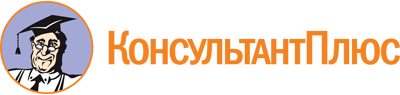 Постановление Правительства Кемеровской области - Кузбасса от 30.12.2022 N 928
"Об утверждении размера и Порядка оплаты обучения детей, в том числе находящихся под опекой (попечительством), пасынков, падчериц граждан, принимающих участие в специальной военной операции, обучающихся в образовательных организациях высшего образования (их филиалах), находящихся на территории Кемеровской области - Кузбасса"Документ предоставлен КонсультантПлюс

www.consultant.ru

Дата сохранения: 06.02.2023
 N п/пФ.И.О.Дата рожденияСтепень родстваМесто жительства(место пребывания)Подтверждаю факт совместного проживания(указать да/нет)Участник специальной военной операции(указать да/нет)1Заявитель(студент)23...Отметка о наличии документаНаименование документа12Копия документа, удостоверяющего личность студентаКопия документа, удостоверяющего личность представителя студента *Копия документа, удостоверяющего полномочия представителя студента *Документ, подтверждающий отнесение студента к детям, пасынкам, падчерицам участника специальной военной операции (свидетельство о заключении брака, свидетельство о рождении, заявление супруга (супруги) о том, что студент находится на совместном иждивении супругов (для студента, относящегося к категории "пасынок" или "падчерица")Документ, подтверждающий установление опеки (попечительства) участника специальной военной операции над студентомДокумент, подтверждающий установление опеки (попечительства) супруги (супруга) участника специальной военной операции над студентомДокумент, содержащий сведения о направлении для участия в специальной военной операции граждан, указанных в статье 1 Закона Кемеровской области - Кузбасса "О мерах социальной поддержки семей граждан, принимающих участие в специальной военной операции"Копия лицензии образовательной организации (с приложением)Копия свидетельства о государственной аккредитации образовательной организации (с приложением)Иные документы:______________________________________________________________________________________________________________________________________________________________________